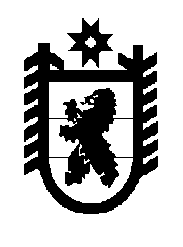 Республика КарелияАдминистрация Олонецкого национального муниципального районаП О С Т А Н О В Л Е Н И Еот  13 марта  2024 года                           №  237       О внесении изменений в постановление администрации Олонецкого национального муниципального района от 20.11.2023 № 964 «Об утверждении административного регламента администрации Олонецкого национального муниципального района по предоставлению муниципальной услуги «Признание граждан малоимущими в целях принятия их на учет в качестве нуждающихся в жилых помещениях, предоставляемых по договору социального найма»В связи с технической ошибкой,Администрация Олонецкого национального муниципального района п о с т а н о в л я е т:Пункт 1.1 раздела I Постановления администрации Олонецкого национального муниципального района от 20.11.2023 № 964 «Об утверждении административного регламента администрации Олонецкого национального муниципального района по предоставлению муниципальной услуги «Признание граждан малоимущими в целях принятия их на учет в качестве нуждающихся в жилых помещениях, предоставляемых по договору социального найма» изложить в новой редакции:«Административный регламент Администрации Олонецкого национального муниципального района по предоставлению муниципальной услуги «Признание граждан малоимущими в целях принятия их на учет в качестве нуждающихся в жилых помещениях, предоставляемых по договору социального найма» (далее – Административный регламент) разработан в целях повышения качества и доступности предоставления муниципальной услуги, определяет стандарт, сроки и последовательность действий (административных процедур) при осуществлении полномочий Администрации Олонецкого национального муниципального района (далее – Администрация) по признанию граждан малоимущими в целях принятия их на учет в качестве нуждающихся в жилых помещениях, предоставляемых по договору социального найма.»Пункт 2.1 раздела II Постановления администрации Олонецкого национального муниципального района от 20.11.2023 № 964 «Об утверждении административного регламента администрации Олонецкого национального муниципального района по предоставлению муниципальной услуги «Признание граждан малоимущими в целях принятия их на учет в качестве нуждающихся в жилых помещениях, предоставляемых по договору социального найма» изложить в новой редакции:«Муниципальная услуга «Признание граждан малоимущими в целях принятия их на учет в качестве нуждающихся в жилых помещениях, предоставляемых по договору социального найма»Управлению делами (М.Фокина) разместить настоящее постановление на официальном сайте Олонецкого национального муниципального района.Контроль за исполнением постановления возложить на отдел жилищной политики. ( А. Староверов)Постановление вступает в законную силу со дня его официального опубликования (обнародования) на официальном сайте Олонецкого национального муниципального района - www.olon-rayon.ru.Глава Олонецкого национального	муниципального района								В.Н. Мурый